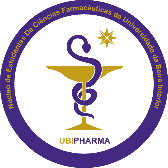 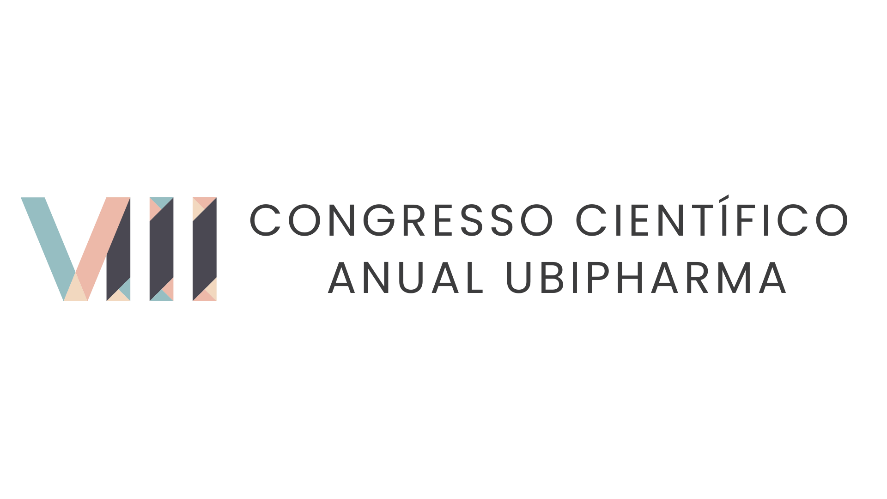 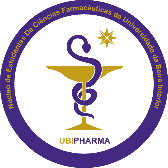 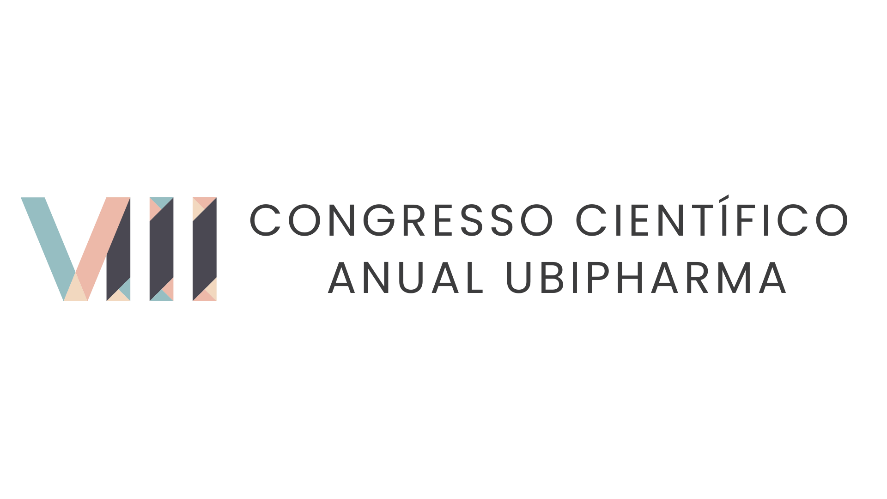 TÍTULO DO TRABALHO Exemplo: Nome do primeiro autor ‡   Nome do segundo autor † […] ‡ Afiliação do primeiro autor Endereço de email do primeiro autor † Afiliação do segundo autor Endereço de email do segundo autor […] RESUMO Referir o foco do estudo apresentado, bem como uma breve contextualização da temática, os seus objetivos, uma pequena descrição das análises estatísticas efetuadas e equipamentos. Para além disso, descrever os resultados obtidos e sua análise, discussão sobre os ganhos observados e as limitações encontradas. Assim, o resumo deve incluir Objetivos, Introdução, Metodologia, Resultados, Discussão e Conclusão. Deve conter no máximo 2.500 caracteres (sem espaços e excluindo o título, nome e afiliação dos autores), tipo de letra Arial, tamanho 10, texto com espaçamento de 1,5 e formato justificado.  Palavras-Chave: Palavra-chave 1, Palavra-Chave 2, Palavra-Chave 3.  1. INTRODUÇÃOA introdução reporta-se à importância, finalidade e o potencial inovador dos resultados e/ou o motivo do trabalho que os autores vão apresentar. 2. OBJETIVOSOs objetivos deverão ser a questão que será respondida no decorrer do trabalho. 3. METODOLOGIAApresentar uma descrição detalhada dos métodos utilizados no trabalho para atingir os resultados obtidos, para que outros o possam replicar. Referir as metodologias e/ou instrumentos utilizados para recolha de informação, bem como o modo de análise dos dados. Devem ser apresentados os métodos de tratamento de dados utilizados. 4. RESULTADOS Considerando os objetivos definidos e a informação recolhida através dos métodos usados, devem ser apresentados os principais resultados obtidos que suportem a hipótese do trabalho. O texto resumo não deverá incluir figuras ou gráficos. 5. DISCUSSÃOInterpretar e analisar criticamente os resultados obtidos, justificando a abordagem e as questões colocadas em estudo. Refletir sobre os benefícios observados e as limitações ou obstáculos encontrados, de forma clara e objetiva. 6. CONCLUSÕES  Sumariar as conclusões retiradas do trabalho realizado, sendo essas apoiadas nos resultados obtidos e destacando a existência de sucesso perante os objetivos definidos. Apresentar perspetivas para trabalhos futuros. 7. REFERÊNCIAS BIBLIOGRÁFICAS (normas APA, versão 7)